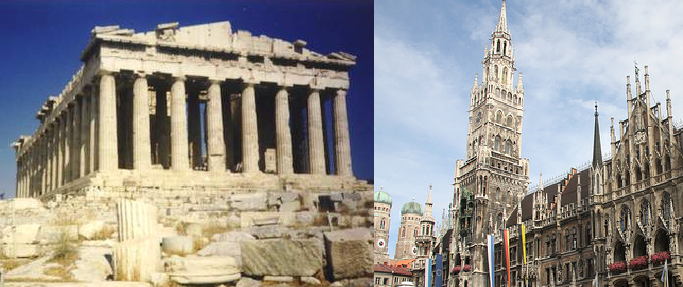 Γαλανόλευκη ΑντιδικίαΗ Ελλάδα εμμένει σταθερά άσχετα από την απειλή αγωγής του Μονάχου στα σχέδιά της για ένα ιδιόκτητο σχολείο στοBerg am Laim και επιρρίπτει από τη πλευρά της στον Δήμο, την ευθύνη των καθυστερήσεωντης Renate Winkler-SchlangBerg am Laim:      Οι σχέσεις μεταξύ Ελλήνων και  Γερμανών όπως είναι γνωστό δεν είναι και η  καλύτερη αυτή τη στιγμή από την αρχή της οικονομικής κρίσης. Αντίθετα, η Βαυαρία και η Ελλάδα είναι παραδοσιακά στενά συνδεδεμένες, κάτι που φαίνεται και από τις σημαίες των δύο χωρών,  έχουν τα ίδια χρώματα, λευκό και γαλάζιο. Κι όμως , μεταξύ Μονάχου και της μεσογειακής χώρας ξεπηδά τώρα μια σοβαρή  σύγκρουση. Την πρόθεση του Δήμου να εγείρει αγωγή κατά της Ελληνικής Δημοκρατίας για την επιστροφή ενός οικοδομήσιμου οικοπέδου στο Berg am Laim χαρακτηρίζει πάντως ο νομικός της εκπρόσωπος στο Μόναχο Γεώργιος  Δ. Βλαχόπουλος  ως «θρασεία και καταχρηστική».Το οικόπεδο στην οδο Hachinger Bach Strasse είχε αγοράσει η Ελληνική Δημοκρατία το 2001, προκειμένου να κτίσει εκεί ένα ελληνικό σχολείο. Μέχρι σήμερα αυτό δεν έγινε, και για το λόγο αυτό η Υπηρεσία Δημοτικών Υποθέσεων του Δήμου διέγνωσε την ευκαιρία να επανακτήσει την οικοπεδική επιφάνεια – για ένα δικό του σχολείο. Η Δημοτική Υπηρεσία αιτιολογεί την αγωγή της με το επιχείρημα, ότι το ελληνικό Κράτος παρέλειψε να εκμεταλλευθεί τις προθεσμίες που είχαν τεθεί για την κατασκευή και οι συνομιλίες για την αναστροφή της πώλησης και επιστροφή του ακινήτου δεν ευδοκίμησαν.Σε συζήτηση με την Sueddeutsche Zeitung αντέστρεψε  ο εκπρόσωπος της ελληνικής Κυβέρνησης  τώρα τις κατηγορίες: Η Χώρα του έχει εκπληρώσει όλες τις υποχρεώσεις της. Η Χρηματοδότηση της κατασκευής έχει αποδειχθεί, έχει δοθεί εντολή στην κατασκευαστική εταιρεία και στον Δήμο Μονάχου έχει  προσκομισθεί το χρονοδιάγραμμα ανέγερσης. Σύμφωνα με αυτό πρόκειται να ακολουθήσει προσεχώς η έναρξη των οικοδομικών εργασιών και να αρχίσουν τα μαθήματα το Φθινόπωρο του 2016. Μια αγωγή του Δήμου την αντιμετωπίζει «εξόχως χαλαρά». Κατά τον Βλαχόπουλο δεν έχει επιδοθεί μέχρι στιγμής καμία αγωγή του Δήμου στο Υπουργείο Οικονομικών . Αυτό που εξοργίζει τον δικηγόρο είναι, ότι ο Δήμος παρουσιάζεται υποτιμητικά στον πληθυσμό του Berg am Laim ως  «οι ΄Ελληνες», δηλ. ο «μπαμπούλας» που εμποδίζει την αξιοποίηση του οικοπέδου. Κι όμως εδώ η ολιγωρία βαρύνει την δημοτική Αρχή.  Αυτή ήταν που τότε πρόσφερε και πούλησε το ακίνητο, διότι το θεωρούσε ως μη απαραίτητο. ΄Όταν,  στα επόμενα χρόνια διαπιστώθηκε εμφανώς η ανάγκη για ύπαρξη χώρων  για τα δημοτικά σχολεία, παρέλειψε ο Δήμος να αναζητήσει μια νέα τοποθεσία.Το ότι μεταξύ αγοράς και έναρξης οικοδομικών εργασιών έχουν διέλθει τέσσερα χρόνια οφείλεται κατά την άποψη του έλληνα πληρεξουσίου επίσης στο Δήμο. Γιατί είναι αυτός που άφησε να περάσει τόσος χρόνος μέχρι να ετοιμασθεί το κατασκευαστικό σχέδιο. Και η αδειοδότηση καθυστέρησε εξ αιτίας στατικών υπολογισμών , μολονότι η επεξεργασία του σχεδίου είχε ανατεθεί σε αρχιτεκτονικό γραφείο που είχε συστήσει ο Δήμος. ΄Εκτοτε υπάρχει  άδεια οικοδομής. Και θα  χρησιμοποιηθεί. ΄Αλλοι λόγοι για την καθυστέρηση υπήρξαν, σύμφωνα με τον Γ.Δ. Βλαχόπουλο, ότι η μειοδότρια κατασκευαστική εταιρεία δεν ήταν σε θέση να τηρήσει τις τιμές προσφοράς της, οπότε ήταν απαραίτητος νέος μειοδοτικός διαγωνισμός. Τελικά η εντολή κατασκευής δόθηκε στην εταιρεία ΑΡΧΙΚΟΝ ΑΕ η οποία και έχει εγκαταστήσει γραφείο στο Μόναχο. Αν δεν ήταν ο Δήμος που ζητούσε διαπραγματεύσεις για αναστροφή της πώλησης θα μπορούσε κανείς να αρχίσει με την κατασκευή, κατά τον πληρεξούσιο. Στις διαβουλεύσεις αυτές ο Δήμος ήθελε να συντάξει ένα τελείως νέο συμβόλαιο το οποίο, κατά τον Βλαχόπουλο, ενείχε συγχρόνως έναν αυτοματισμό: Σύμφωνα με αυτόν θα επιστρεφόταν το ακίνητο αυτόματα στον Δήμο, αν το σχολείο δεν είναι έτοιμο εντός τακτικής προθεσμίας. Η Ελλάδα αρνήθηκε να υπογράψει τέτοιο όρο και επομένως να χειροτερεύσει την δική της θέση.Αυτό για το οποίο διαμαρτύρεται ο Βλαχόπουλος είναι, ότι ο Δήμος συνεχίζει να αμφισβητεί την απόδειξη χρηματοδότησης την οποία ο ίδιος ζήτησε. Εδώ ισχύει για το προγραμματισμένο ελληνικό  σχολείο ότι και για τα ιδιωτικά: Η οικοδομή αξιας 26 εκ. ευρω συγχρηματοδοτείται κατά 70% από την Πολιτεία. Το υπόλοιπο , ακόμα και για την οικονομικά εξασθενημένη Ελλάδα δεν αποτελεί τεράστιο ποσό και είναι  δυνατόν να χρηματοδοτηθεί, ιδιαίτερα αφού θα εξοικονομούνται ετησίως  1,2 εκ. ευρω που τώρα στοιχίζουν τα ενοίκια για τις ελληνικές τάξεις. Σύμφωνα με τον επίσημο εκπρόσωπο της Ελλάδας στο Μόναχο, η χώρα του απέκτησε το ακίνητο τότε με τίμημα πλεον των 2 εκ ευρω. Με την άδεια οικοδομής και την άνοδο της αξίας του έχει τώρα εν τω μεταξύ πενταπλάσια αξία. Ο Δήμος όμως πρόσφερε για την αναστροφή της πώλησης την παλαιά τιμή. Και όμως έχουν επενδυθεί για ακίνητο και σχέδια πολλά χρήματα. Και τώρα οι ελπίδες στρέφονται στον Seehofer και τον συνάδελφο ομόλογό του Σαμαρά Σύμφωνα με τον Βλαχόπουλο, υπάρχει σοβαρός λόγος για τον οποίο οι ελληνικές οικογένειες επιθυμούν να εκπαιδεύουν σε δικές τους τάξεις. Οι συμπατριώτες του θεωρούν μια θεμελιωμένη εκπαίδευση στη μητρική γλώσσα ως απαραίτητη. Η «γλώσσα είναι το σπιτικό» μας. Και η ενσωμάτωση μπορεί να επιτευχθεί μόνο στη βάση μιάς εξασφαλισμένης ταυτότητας. Και είναι πολύ καλύτερο το ελληνικό σχολικό συστημα, στο οποίο τα παιδιά συνεχίζουν μαζί μέχρι την 6η τάξη.Κατά τα λοιπά, υπάρχει παράδοση των ελληνικών σχολείων στη χώρα μας.: Ο Λουδοβίκος Ι, πατέρας του μετέπειτα Βασιλέως της Ελλάδας ΄Οθωνα του Α΄, είχε συστήσει την πρώτη ελληνική Σχολή Αξιωματικών στη Βαυαρία. Πάνω σε αυτή την παλιά ελληνοβαυαρική φιλία βασίζεται και ο Γεώργιος Δ.Βλαχόπουλος στην αντιδικία με τον Δήμο Μονάχου. Διότι και ο Πρωθυπουργός Αντώνης Σαμαράς και ο Πρωθυπουργός Horst Seehofer πρόσφατα επιβεβαίωσαν την πολιτική βούληση, να πραγματοποιηθεί το σχολείο.